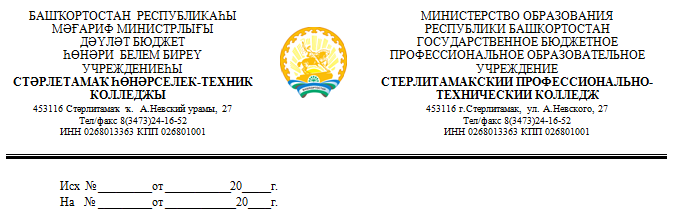 Аналитическая справка по результатам входного контроля 2022-2023 уч.г.Входной контроль носил констатирующий характер и проводился с целью проверки остаточных знаний вновь поступившего контингента по общеобразовательным дисциплинам.Инструментарием входного контроля стало проведение Входных контрольных работ по предметам: «Математика», «Русский язык», «История», «Физика», «Информатика», «Иностранный язык» и проведение Всероссийской проверочной работы (далее – ВПР)  с целью оценки метапредметных результатов обучения в соответствии с ФГОС основного общего образования, включающих несколько учебных дисциплин: история, обществознание, география, ОБЖ.Результаты Входных контрольных работ следующие:В написании ВПР приняли участие 150 обучающихся; задания включали разный уровень сложности, как базовый, так и повышенный; на выполнение проверочных работ отводилось 120 минут, что было достаточно для написания проверочной работы.  Результаты ВПР следующие:Вывод: результаты входного контроля показали, что обучающиеся 1-го курса имеют пробелы в знаниях по основному общему образованию, полученному в школе.Рекомендации:Председателю ПЦК общеобразовательных дисциплин Овчинниковой О.В. провести совещание с преподавателями своей комиссии по итогам Входных контрольных работ и ВПР.  Наметить мероприятия по устранению пробелов в знаниях обучающихся и повышению качества знаний по предметам общеобразовательного цикла.Преподавателям разработать план работы по коррекционной работе с обучающимися, показавшими низкие результаты в ходе входного контроля. В течение года вести планомерную работу по повышению качества знаний обучающихся.Справка составлена методистом колледжа Григорьевой О.Д.ПредметКачество, %Успеваемость, %Математика675Русский язык878История771Физика573Информатика1481Иностранный язык1169«5»«4»«3»«2»0%18,67%58%23,33%